1. Gefnir eru punktarnir A = (1, 5), B = (–2, 3) og C = (5, –1). 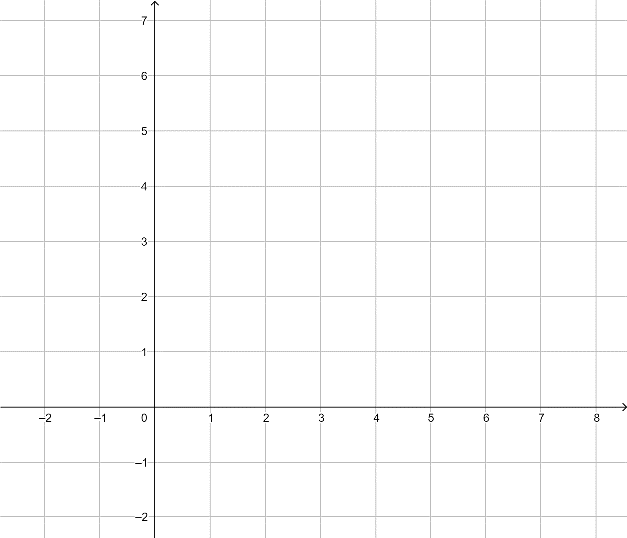 a) Teiknaðu punktana inn í hnitakerfi. b) Reiknaðu vigrana  og  og teiknaðu þá einnig inn í hnitakerfið. c) Finndu  , staðarvigur punktsins A, og sýndu hann í hnitakerfinu. d) Reiknaðu +2⋅3. Gefinn er vigurinn  a) Finndu lengd vigursins 



b) Finndu hallatölu vigursins .



c) Finndu einingarvigur sem er samstefna . 



d ) Finndu vigur sem er gagnstefna  og hefur lengdina 39. 
4. Gefnir eru vigrarnir    og  Finndu með teikningu  a + b   og  a − b. 
Staðfestu svo niðurstöðuna með reikningi. 5. Gefnir eru vigrarnir    og  a) Fyrir hvaða gildi á t verða þessir vigrar hornréttir hvor á annann? 





b) Fyrir hvaða gildi á t verða þessir vigrar jafn langir?
6. Gefnar eru lengdir þessara vigra:  ,  og  .
a) Reiknaðu út innfeldið a⋅b 







b) Reiknaðu út lengdina  